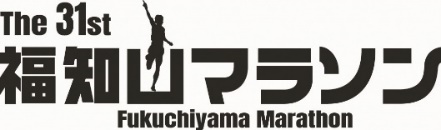 エイドステーション申　込　書「第３１回福知山マラソン　特別エイドステーション募集要項」に従い、下記のとおり出店を申し込みます。申し込みに際し、「第３１回福知山マラソン　特別エイドステーション募集要項」を順守することに同意します。申込日　　　　月　　　　日【個人情報の取り扱いについて】今回、ご記入いただきました個人情報につきましては、出店に関する事務処理等にのみ使用し、他の目的には使用しません。フリガナ企業（団体）名フリガナ企業（団体）住所〒フリガナ代表者名（役職）提供食品（種類）商品名成分※特に、食物アレルギーの原因となるものが含まれている場合は詳細に記載すること提供数量（1,000食以上）特徴（紹介コメント）備考※提供にあたっての条件・要望など連 絡 先日中連絡先　名前・担当者　　　　　　　電話番号　　　　　　　　　　　　緊急連絡先　名前・担当者　　　　　　　電話番号　　　　　　　　　　　　FAX　　　　　　　　　　　　　　　　　　Mail　　　　　　　　　　　　　　　　　　